АДМИНИСТРАЦИЯЗАКРЫТОГО АДМИНИСТРАТИВНО-ТЕРРИТОРИАЛЬНОГО ОБРАЗОВАНИЯ СОЛНЕЧНЫЙПОСТАНОВЛЕНИЕ03.07.2020	                                         ЗАТО Солнечный	           	           	    № 102О ВНЕСЕНИИ ИЗМЕНЕНИЯ В ПОСТАНОВЛЕНИЕ АДМИНИСТРАЦИИ ЗАТО СОЛНЕЧНЫЙ ОТ 02.04.2020 ГОДА № 43       В соответствии с Федеральным законом от 21.12.1994 г. № 69-ФЗ «О пожарной безопасности», законом Тверской области от 15.11.2005 № 137-ЗО «О пожарной безопасности в Тверской области», постановлением Правительства Тверской области от 03.07.2020 № 291-пп «Об установлении особого противопожарного режима на территории Тверской области», администрация ЗАТО СолнечныйПОСТАНОВЛЯЕТ:Внести изменение в постановление администрации ЗАТО Солнечный от 02.04.2020 года № 43 «Об установлении особого противопожарного режима на территории ЗАТО Солнечный», с изменениями, внесенными постановлением администрации ЗАТО Солнечный от 29.05.2020 года № 78 (далее по тексту – Постановление), изложив пункт 1 Постановления в следующей редакции:«1. Установить особый противопожарный режим на территории ЗАТО Солнечный Тверской области на период с 2 июня до 31 августа 2020 года, осуществить введение дополнительных требований пожарной безопасности:- ограничить посещение гражданами лесного массива, проведение массовых мероприятий в лесу, запретив сжигание сухой травы и порубочных остатков, разведение костров, использование открытого огня и курение;запретить использование противопожарных расстояний между зданиями и строениями для складирования, стоянки автотранспорта, строительства, разведения костров и сжигания отходов.». 2. Настоящее постановление разместить на официальном сайте администрации ЗАТО Солнечный.            Глава администрации ЗАТО Солнечный Тверской области 		           	                   	                В.А. Петров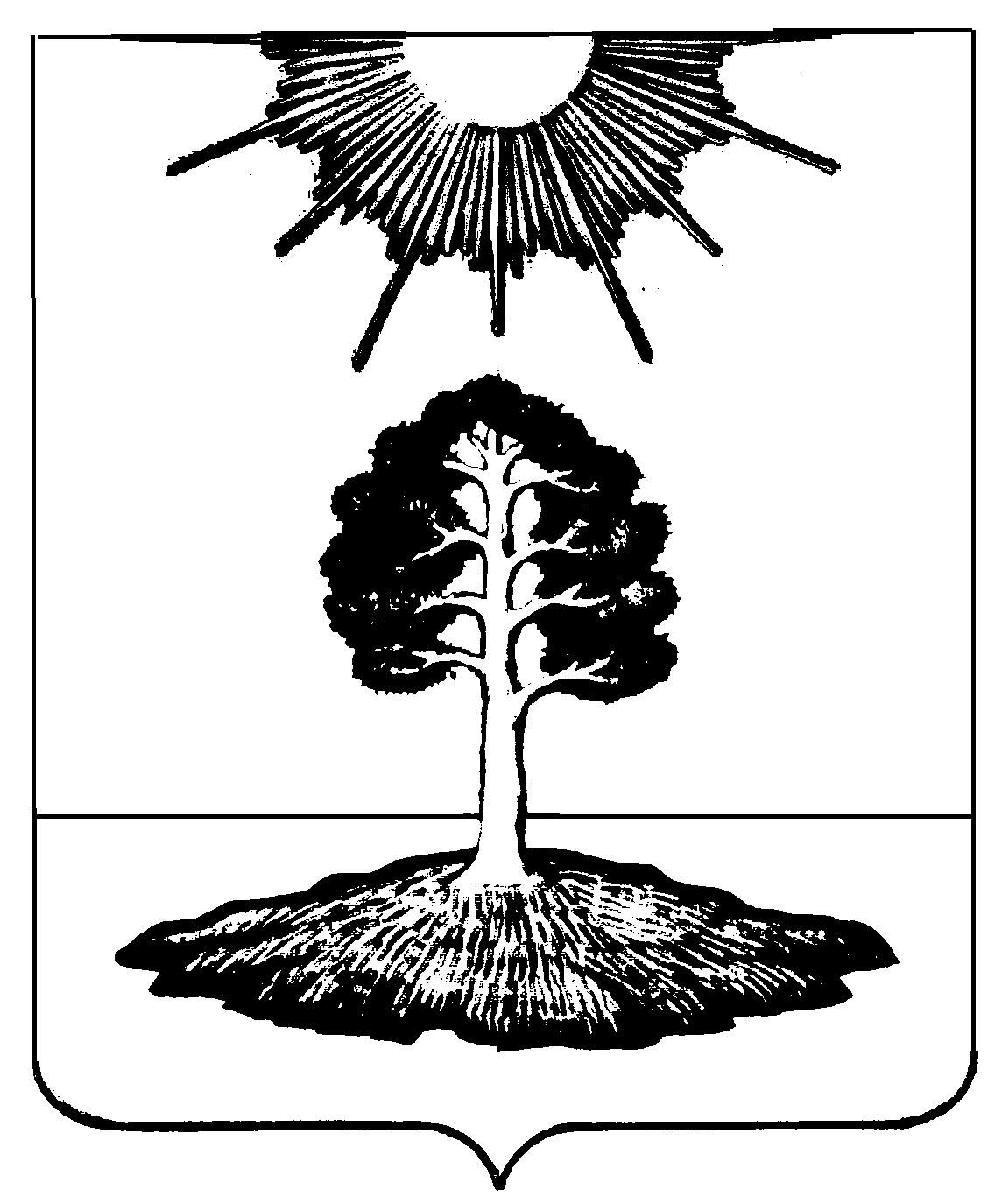 